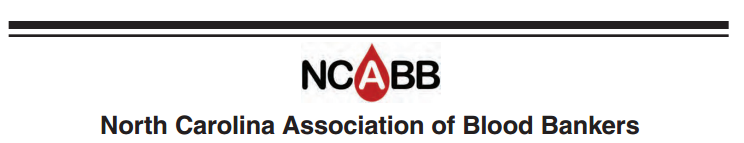 Job DescriptionTitle: 		President Term:		1 Year		Follows being President Elect		Begins after election of officers at annual seminarHas voting rightsJob SummaryConduct annual business meeting at fall seminarSelect a search committee to study locations for future annual seminarSchedule and conduct board meetings. Suggested schedule:September, January, April, and JulySend agenda for board meetings to secretary for electronic distribution to board members.Invite all committee members and advisory personsAppoint local arrangements chairperson for fall seminarAppoint program co-chairs for fall seminarSend thank you notes to all committee members and board membersKeep abreast of the business of the NCABB by frequent communications with board membersForward ideas and suggestions from the general membership to the boardSolicit reports from committees, as neededForward pertinent information to the webmaster for inclusion on the websiteSign all indicated documents on behalf of the organizationRotate to Past President position on the board following term as president